С.Ешбаев атындағы орта мектебі «Даналық» мектебі бойынша әжелермен өткізілген сабақтың АқпаратыС.Ешбаев атындағы орта мектебінде ұйымдастырылған «Даналық» мектебінің жоспарына сәйкес 3-сыныптың жетекшісі Жумагазина Мейрамгулдің ұйымдастыруымен «Әжесі бардың-әдебі бар» атты әжелермен сұхбаттасу кеші өткізілді. Отбасы тәрбиесінің арқауы болған әжелер мектебінің де өзіндік құны ерекшеленді. Бала тәрбиесіндегі қазақтың бір озық үлгісі – әже мектебі еді. Қазір ол жойылудың аз-ақ алдында тұр. Тіпті «әже» деген жаныңа жақын аяулы атаудың өзі де көп жағдайда жалпыға ортақ «апаға» ауысқан. Ал бірақ, әже тәрбиесін көрген азаматтарды алыстан таныйсың танисың демекші әженің тәрбиесін көрген әр бала дәстүрдің озығымен тозығын да жіті білері анық. Сол секілді кеш барысында оқушыларымыз әжелерімізге салт-дәстүрге байланысты, көне жәдігерлерімізді және оны пайдаланудағы пайдалы жақтарын туралы көптеген сұрақтар қойып, жауаптарын алды. Сонымен қатар әжелеріміз немерелеріне киіз дайындауды үйретіп, немерелері әжелерге қазақтың ұлттық билерін билеп, әже туралы әндерін шырқады. Киіз басу – дәстүрлі қазақ қоғамында дамыған киіз жасау өнері. Оған жүн талшықтарының бір-бірімен ұйыса байланысатын қасиеті негізге алынған. Қазіргі заманғы шұға басу, байпақ жасау, фетр (қалпақтық биязы киіз) басу үрдістері де киіз басу дәстүрлі технологиясымен бірдей екенін де білеміз. Ешқандай қоспасыз қарапайым ауыл адамдарының қолынан шыққан дүниенің қандай құдіреті бар? Кезінде әр үйдің төрінде жататын киізді қазір таба алмайтындай күйге қалай жеттік? Бізді толғандыратын да осы сауалдар. Күзем алу маусымында ұлан-асыр думан жасап, киіз басып, сырмақ сырған қазақ халқының осы бір дәстүрі бүгінде ұмыт болғаны рас. Адамдардың басым көпшілігі киізге ескі зат деп қарайды. Тіпті кейбірі естеріне де алғысы жоқ. Өйткені, бүгінгі қазақ киіздің орнына төсеніш қылып кілемді жаяды. Арабияның әдемі, Иран мен Түркияның түкті кілемдерін сән көріп, соларды сатып алады. «Шаң жинайды, тым ауыр, киімге қылшығы тиеді» деп киіздің кемшіліктерін ғана көретін бүгінгі қазақ оның денсаулыққа тиер пайдасын біле ме екен, сірә?-деп сөзін аяқтады Жаңылсын әжей. Әжелеріміз мектеп сахнасында өз қолдарымен жасаған оюлы киіздерін мектепке естелікке қалдырды.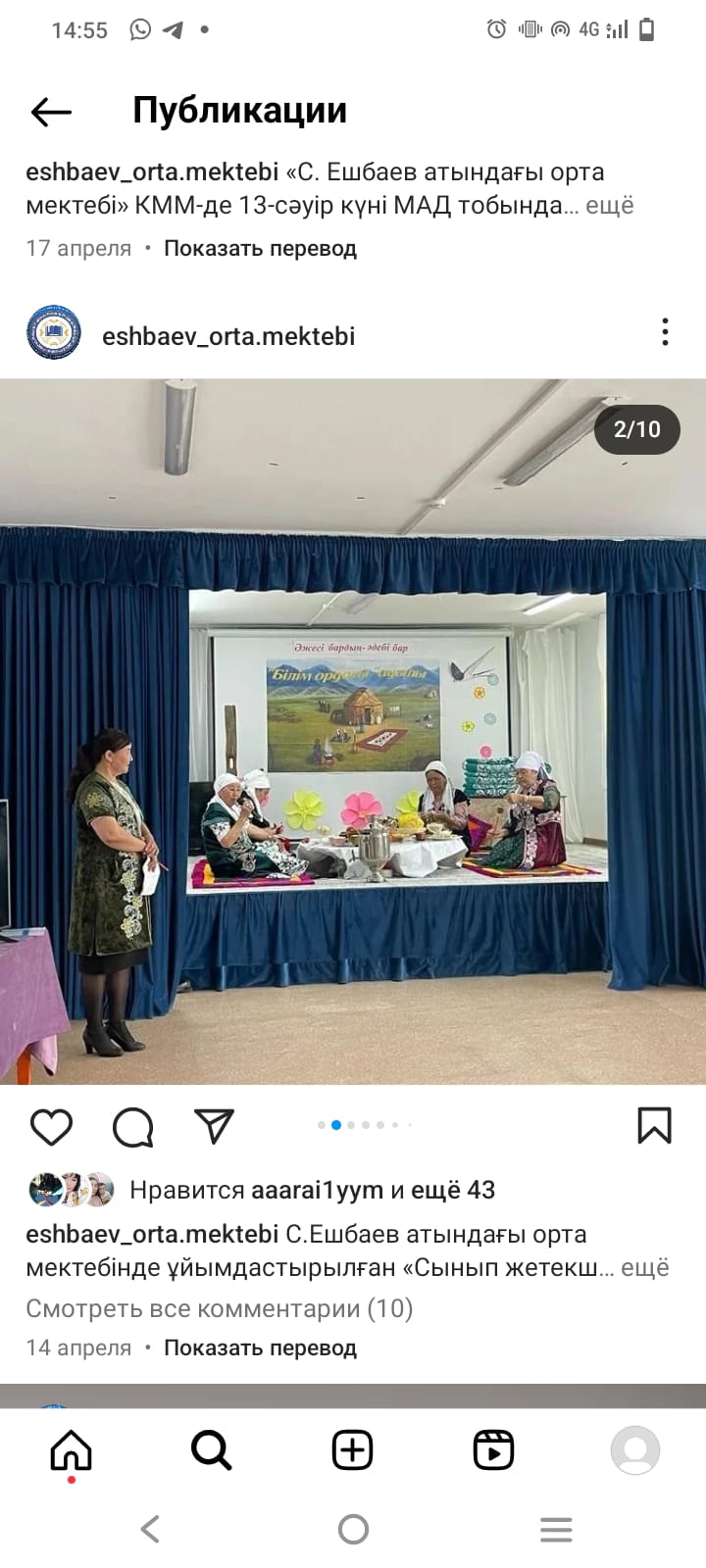 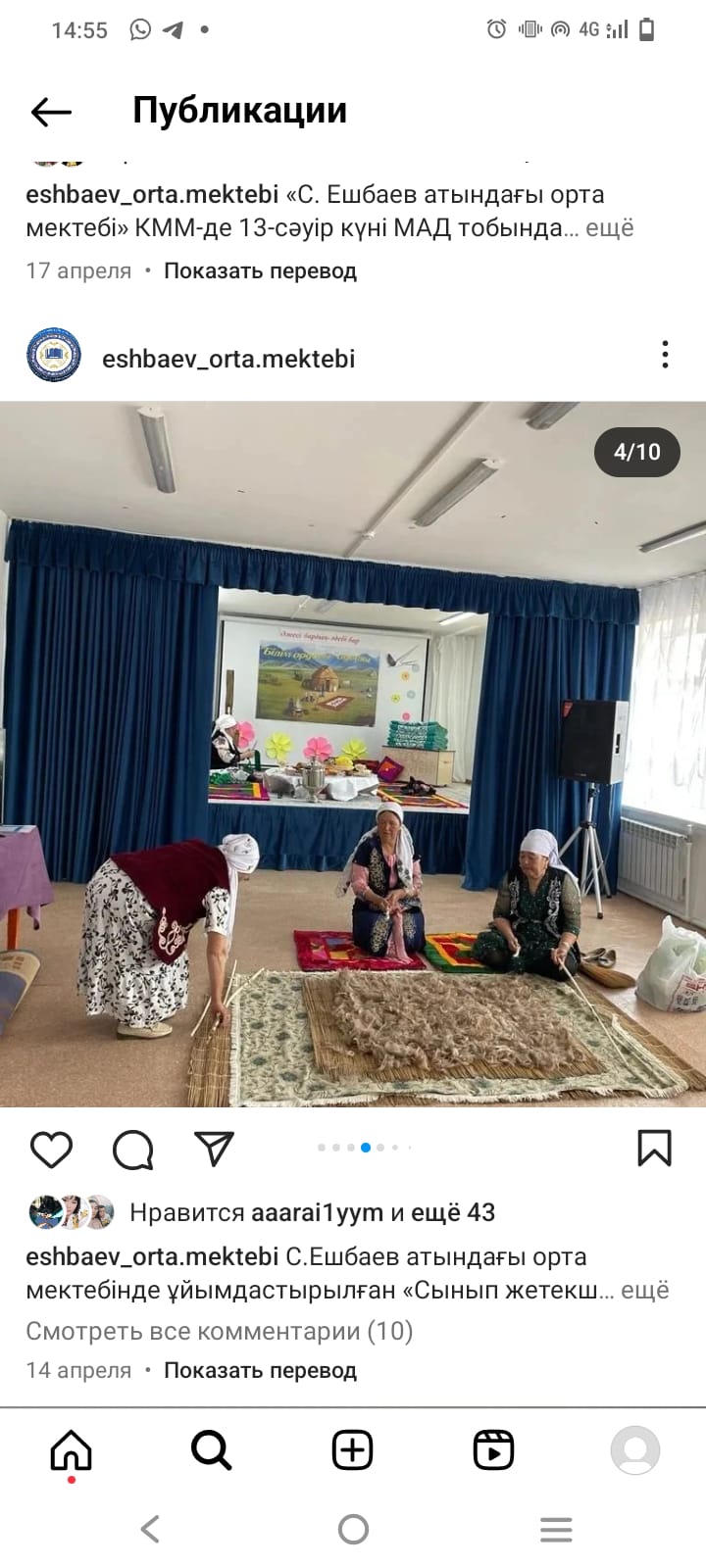 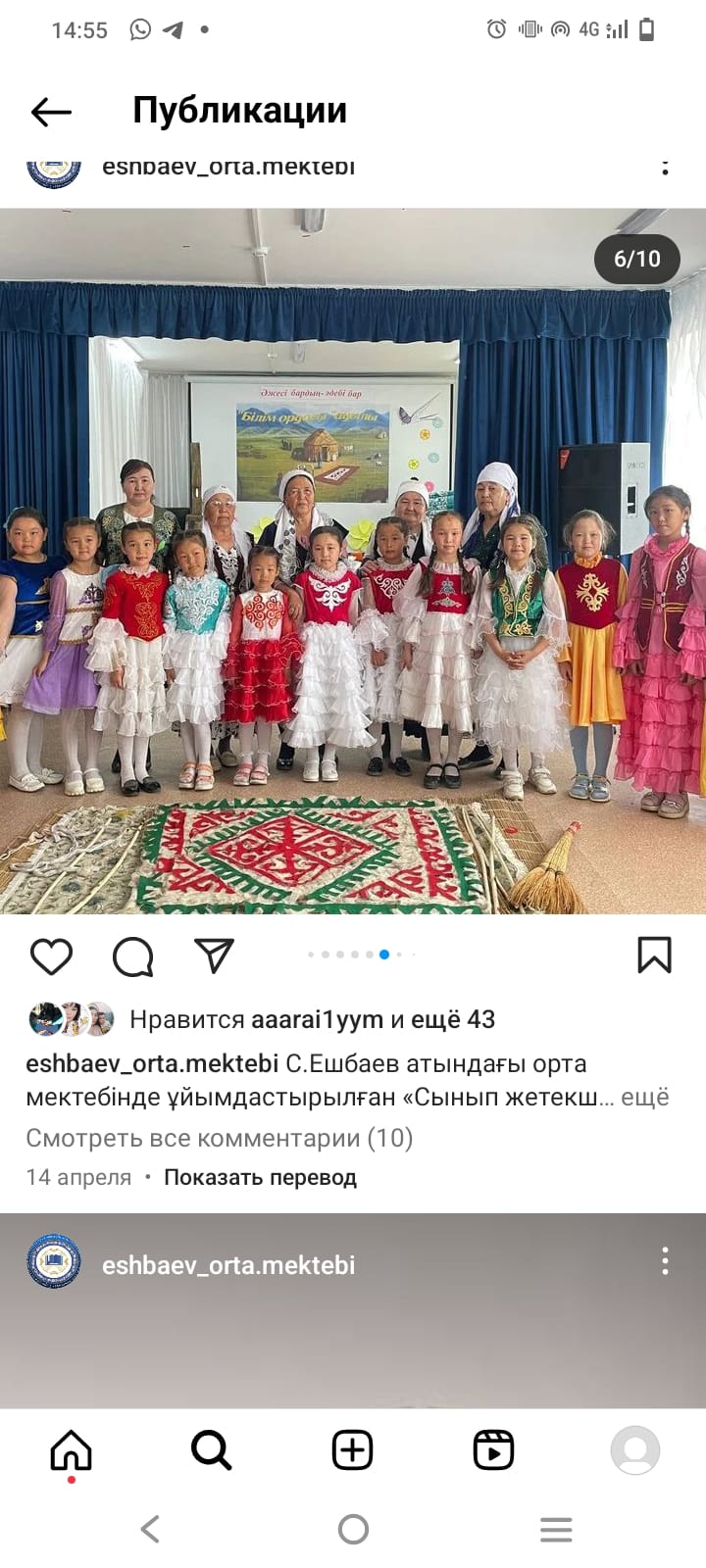 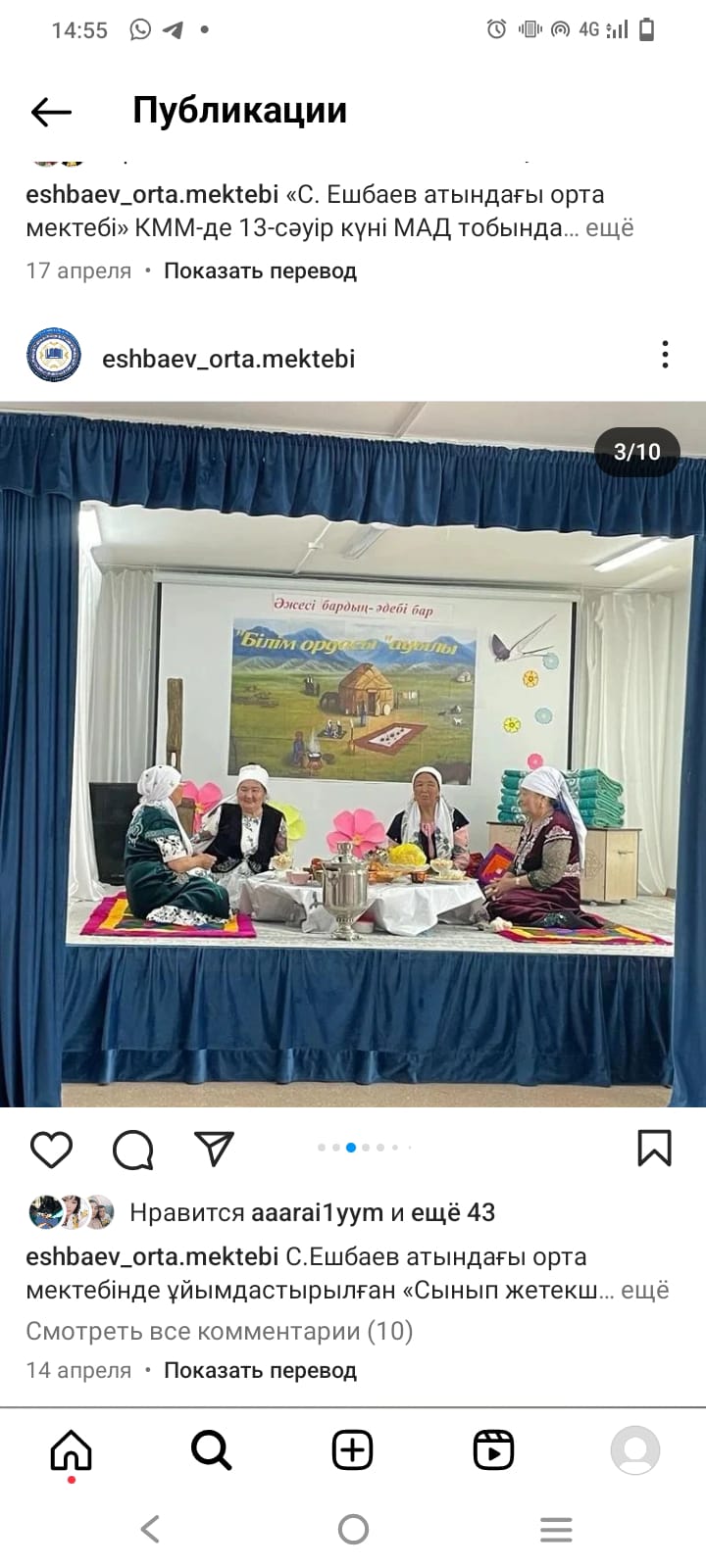 